Праздник « День семьи»  в МОУ СОШ № 14, им. Дроботовой Л. И.Подготовила и провела учитель начальных классов Даурова Саният Айсовна.Сценарий праздника ко Дню семьиПраздник прошел 15 мая 2018г.Присутствовали - почётные гости села, ветераны труда, родители  учащихся 3 «А» класса.Выступающие – 3 «А» класс, вокальная группа « Росинка», танцевальный коллектив, под руководством  председателя родительского комитета 3 «А» класса Дунда Татьяны Александровны.Ведущие праздника – 8»А» класс, выпускники учителя Дауровой Саният Айсовны.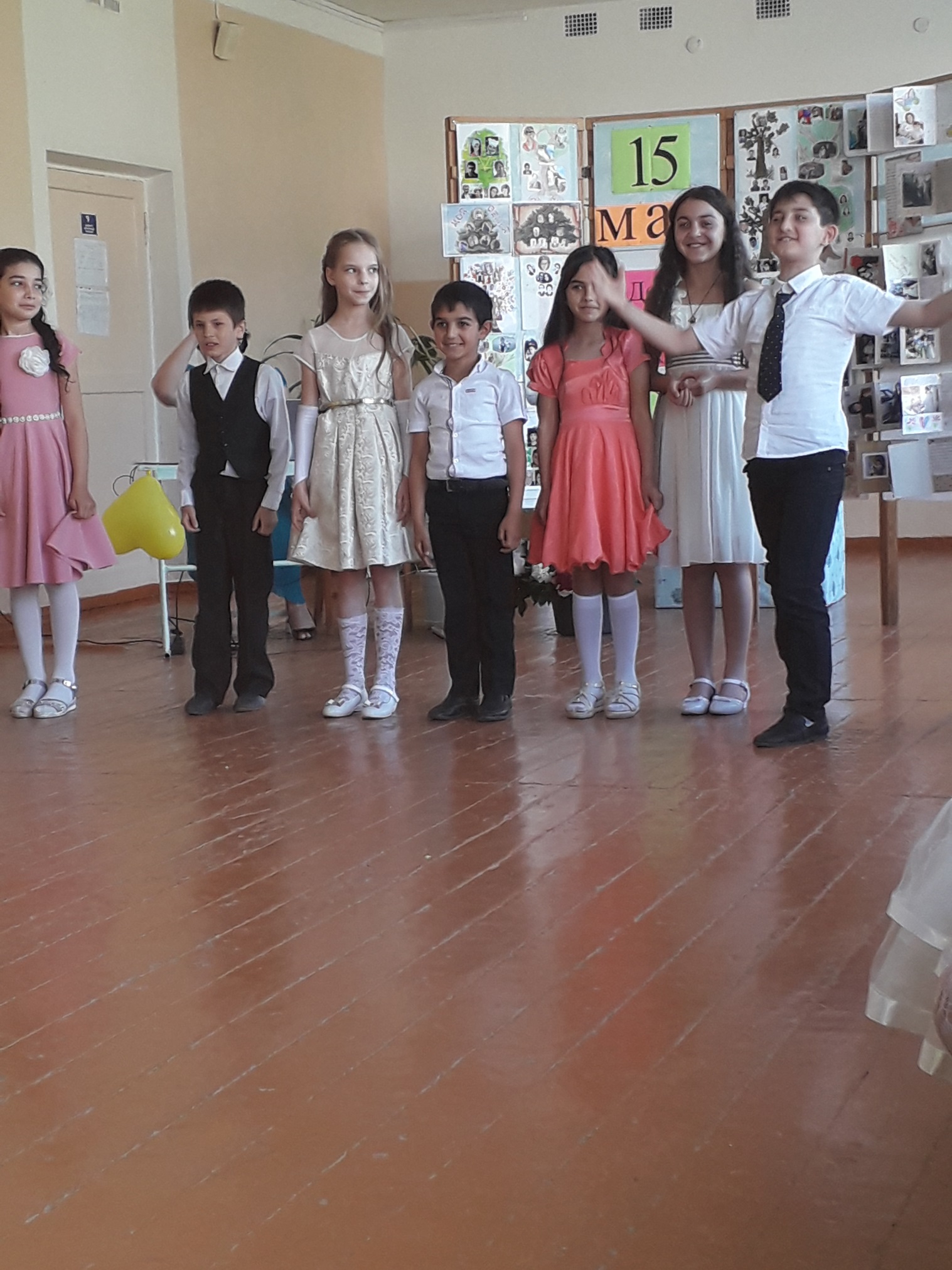 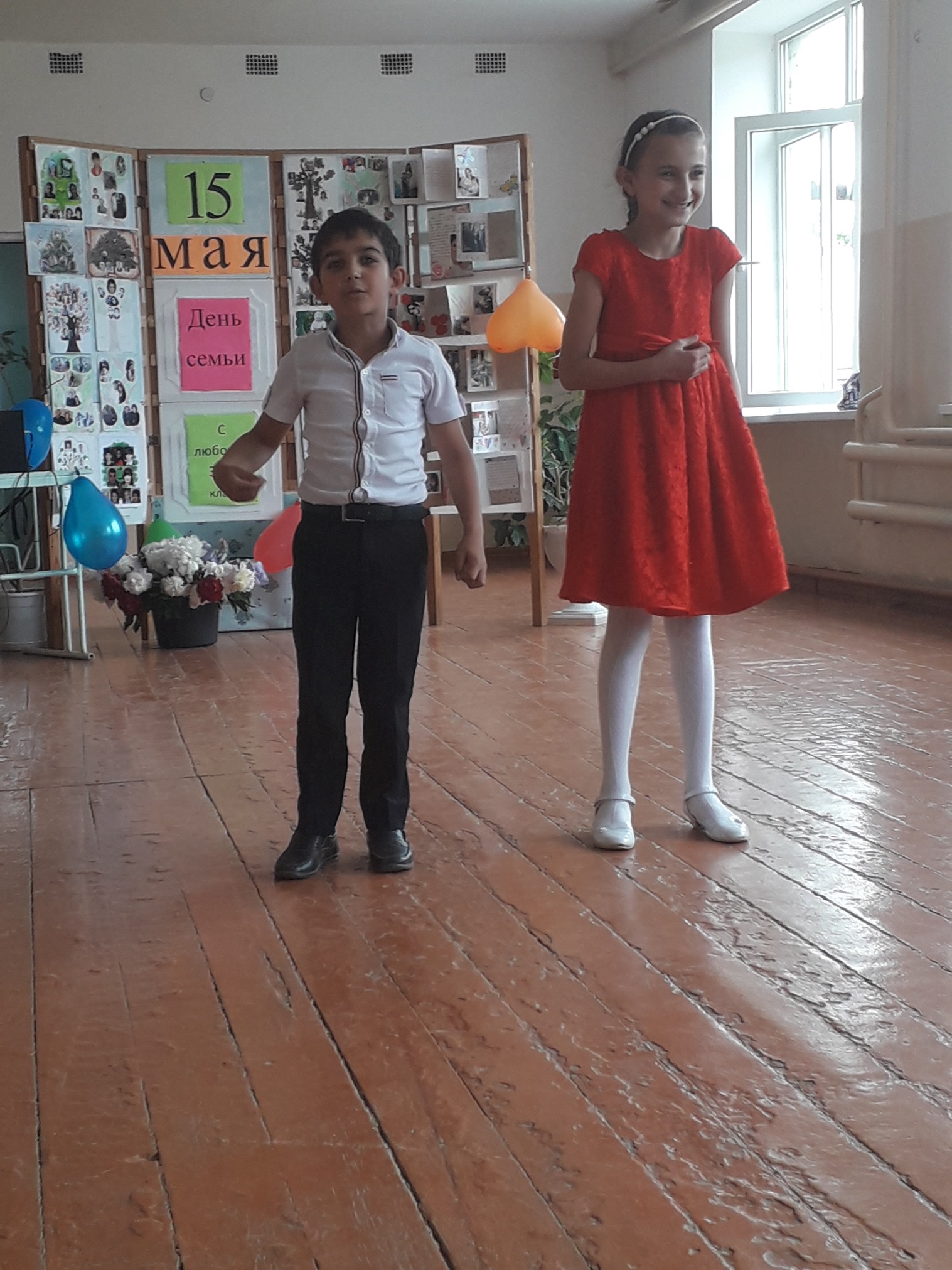 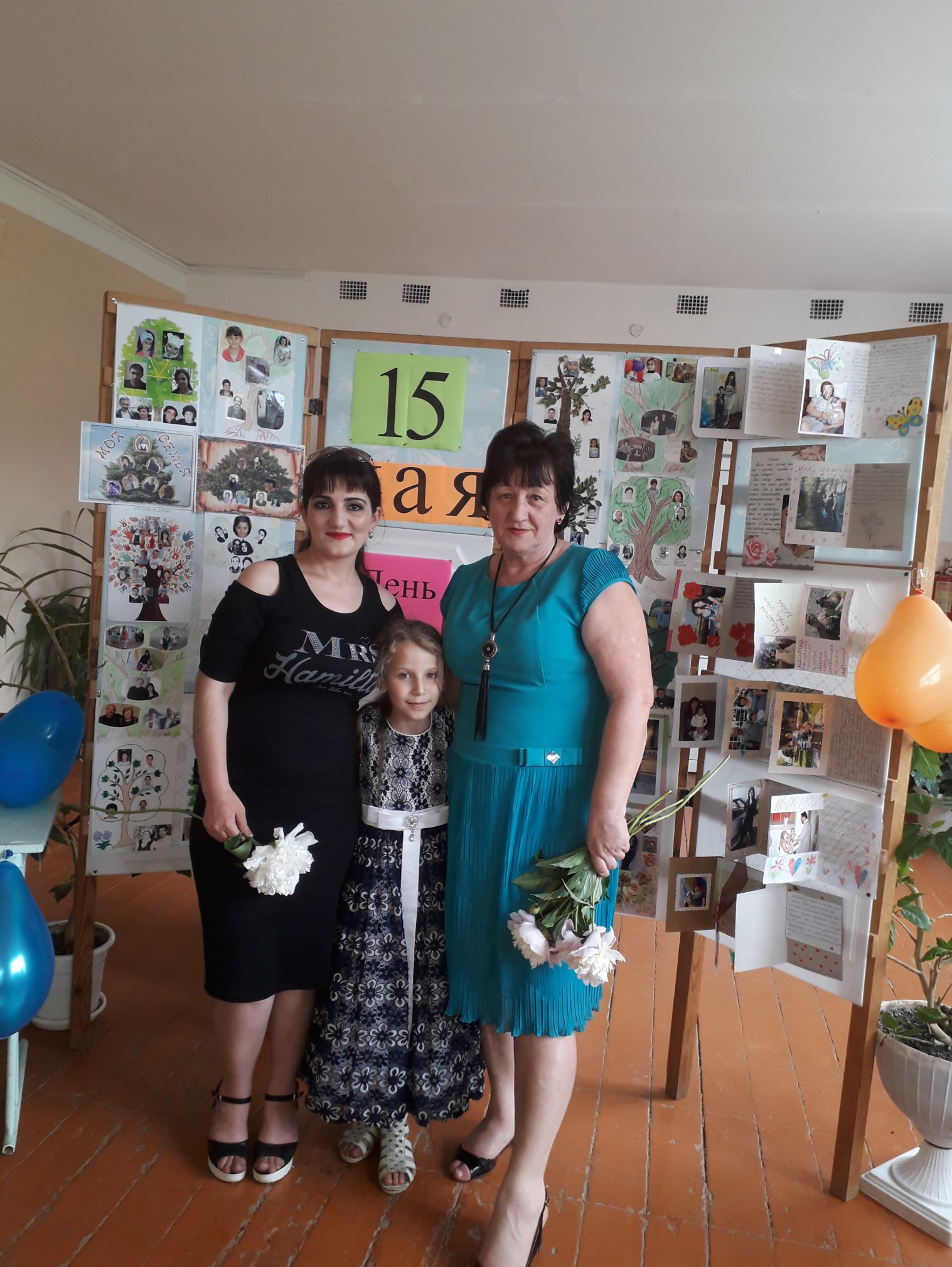 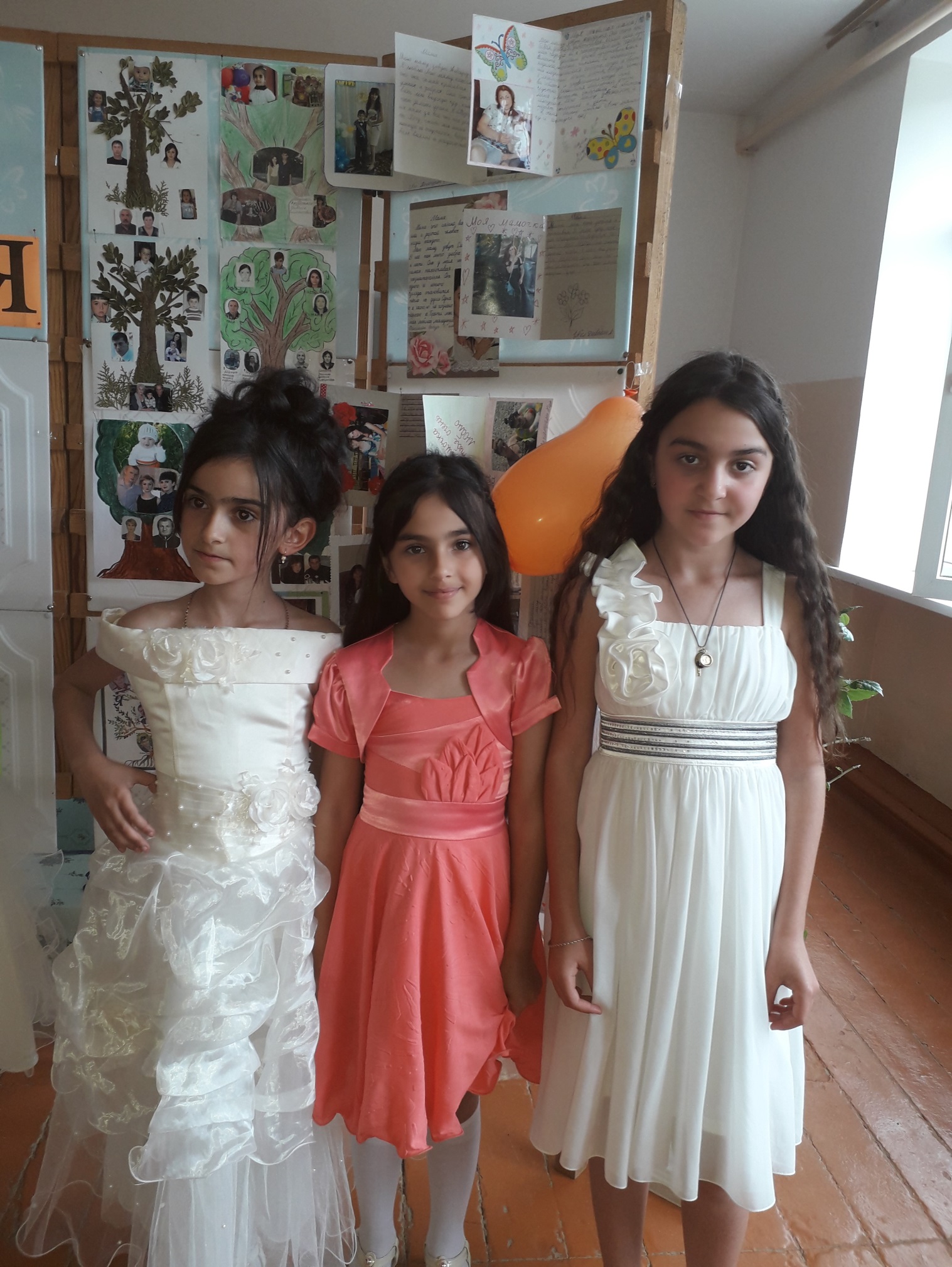 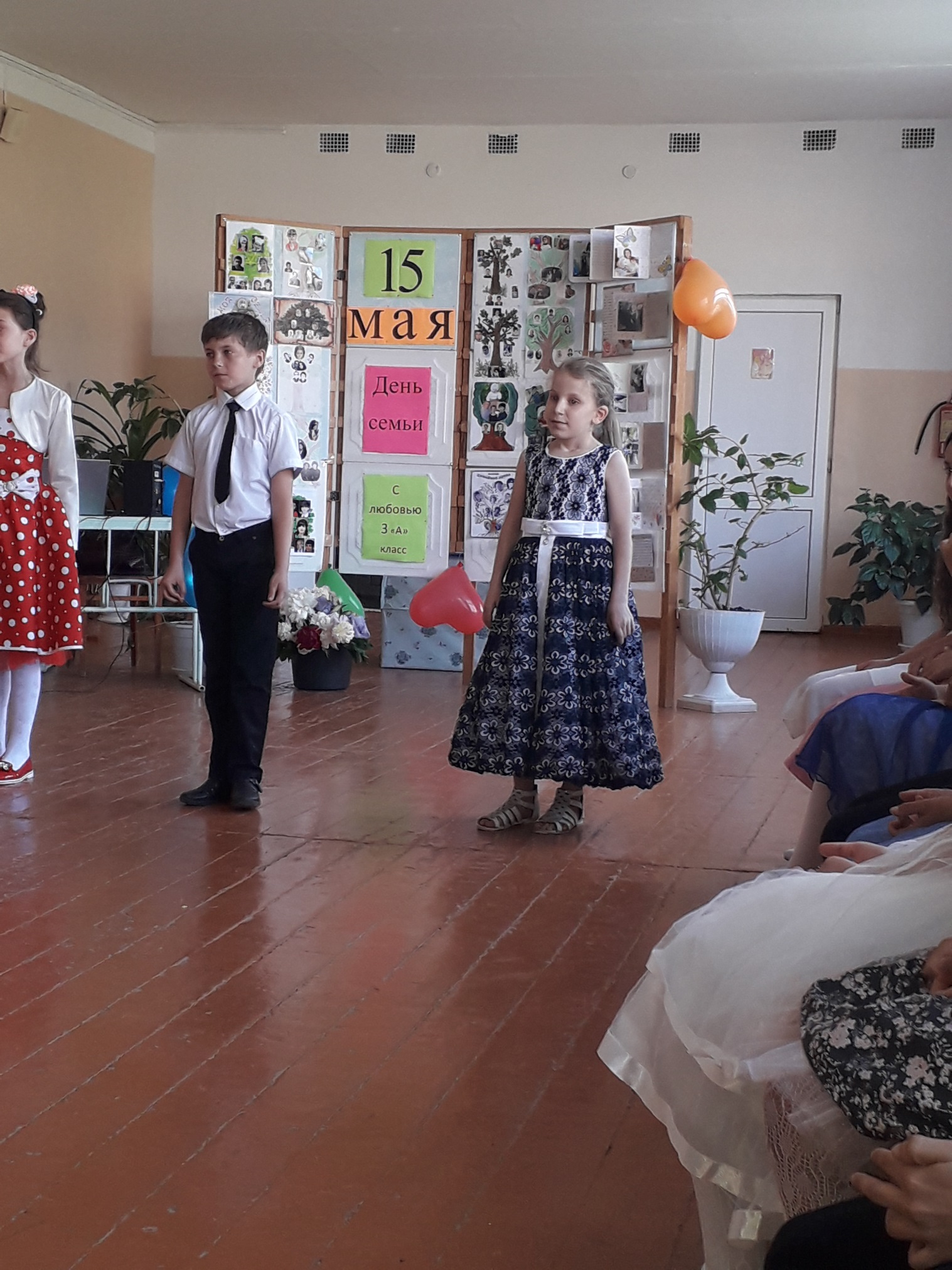 Ход праздника:Ведущий: 1-й ведущий: Добрый день, дорогие гости! Мы рады видеть вас на семейном празднике. Вы, конечно, знаете, что 15 мая во всем мире отмечается Международный день семьи. 
2-й ведущий: Семья – самое главное в жизни для каждого из нас. Семья – это близкие и родные люди, те, кого мы любим, с кого берем пример, о ком заботимся, кому желаем добра и счастья. Именно в семье мы учимся любви, ответственности, заботе и уважению.Поэтому этот праздник очень важен для нас.1 чтец Семья – это то, что мы делим на всех,Всем понемножку: и слезы и смех,Взлет и падение, радость, печаль,Дружбу и ссоры, молчанья печать.Семья – это важно!Семья- это сложно!Но счастливо жить одному невозможно! (песня )Ведущий: В слове семья заключены такие важные для любого человека чувства, как доброта, забота, тепло, взаимопонимание, доверие и, конечно, любовь.Любовь... Праздник, посвященный всем влюбленным, на Руси, отмечается 8 июля. В роли покровителей любви и верности почитают святых Петра и Февронию.Они были верны друг другу до конца своих дней. Петр и Феврония умерли в один день.Примерно через 300 лет после их смерти, в 16 веке, Петр и Феврония были причислены к лику святых русской православной церковью.А символом этого праздника является цветок ромашка, которыми сегодня украшен наш зал.И не забудьте о том, что Петр и Феврония покровители семьи.№2 (песня) Песня о Петре и Февронии2 чтецСемья – словечко странное,
Хотя не иностранное.
– Как слово получилось,
Не ясно нам совсем.
Ну, «Я» – мы понимаем,
А почему их семь?

Не надо думать и гадать,
А надо просто сосчитать:
Два дедушки,
Две бабушки,
Плюс папа, мама, я.
Сложили? Получается семь человек,
Семь «Я»!

– А если есть собака?
Выходит восемь «Я»?
– Нет, если есть собака,
Выходит Во! – семья.Песня « Моя семья»Ведущий: Ребята! А кто же в семье для всех нас является самым главным? Конечно, мама! Мама… Это первое слово, которое произносит человек, и оно звучит на всех языках мира одинаково нежно. У мамы самые добрые и ласковые руки. Они всё умеют. У мамы самое верное и чуткое сердце, оно ни к чему не остаётся равнодушным.И сколько бы ни было тебе лет, пять, пятнадцать или пятьдесят, тебе всегда нужна мать, её ласка, её взгляд.И чем больше твоя любовь к матери, тем радостнее и светлее жизнь.№4 ( песня о маме)Ведущий: Говоря о настоящей крепкой семье, нельзя не сказать особого слова о наших папах. Мужчина – защитник семьи и страны. Он – глава семьи, пример для детей. Недаром говорят: «Не надобно другого образца, когда в глазах пример отца»3 чтецПапы разные бывают:Тот молчит, а тот кричит,Тот, бывает, напевает,Тот у телека торчит,Тот, бывает, обнимаетТеплотою сильных рук,Тот, бывает, забывает,Что он сыну лучший друг.Папы разные бывают…И, когда проходят дни,Сыновья их вырастаютТочка в точку, как ониТанец « Ромашковое поле»3 чтец Кто на кухне с поварешкойУ плиты всегда стоит,Кто нам штопает одежку,Пылесосом кто гудит?Кто на свете всех вкуснееПирожки всегда печет,Даже папы кто главнееИ кому в семье почет?Кто споет нам на ночь песню,Чтобы сладко мы заснули?Кто добрей всех и чудесней?Ну, конечно же – бабули! -песня о бабушке.4 чтецХоть мой дедушка седой,Но душой он молодой-Помнит он стихи и сказки,Много в нем любви и ласки.Я желаю тебе, дед,Чтоб ты прожил сотню лет!№7 (танец) « Венский вальс»Ведущий: Мы сегодня много говорили про наши семьи, про мам, пап и других членов семьи. Но у нас с вами есть и другая семья, огромная, драгоценная наша родина – Россия.5 чтец Нет края на свете красивей,Нет Родины в мире светлей!Россия, Россия, Россия, –Что может быть сердцу милей?Кто был тебе равен по силе?Терпел пораженья порой?Россия, Россия, Россия, –Мы в горе и счастье – с тобой!Россия! Как Синюю птицу,Тебя бережём мы и чтим,А если нарушат границу,Мы грудью тебя защитим!И если бы нас вдруг спросили:"А чем дорога вам страна?"– Да тем, что для всех нас Россия,Как мама родная, – одна!Песня о России.Ведущий: Вот и подошел к концу наш праздник. В заключении нашего праздника я хочу напомнить вам первую христианскую заповедь – наказ: «Почитай мать и отца своего и будет тебе счастье, и будешь ты долго жить на земле». Где бы вы ни были, какой бы не сложилась ваша жизнь, я желаю вам, чтобы ваши души всегда грела любовь ваших близких, вашей семьи.Гимн семье